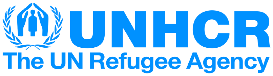 Частина 1 - Інструкції до Частини 1:  Перелічені нижче обов'язкові документи необхідно подавати в рамках ТЕХНІЧНОГО КОМПОНЕНТУ.   Ці документи мають бути датовані, підписані та скріплені печаткою на всіх сторінках і надіслані у форматі .pdf як вкладення до вашого подання електронною поштою.  ЧАСТИНА 2 – Географічне охопленняУчасники тендеру можуть обрати Лот 1 або 2, зазначені нижче. Якщо на даний момент в деяких місцях будь-якого з лотів ПФП не має оперативних можливостей, це слід зазначити, вказавши максимальні строки, впродовж яких буде створена така оперативна спроможність. Крім того, ПФП повинні надати інформацію щодо будь-яких партнерів/субпідрядників, якщо вони мають намір залучати їх для розширення району надання послуг.ЧАСТИНА 3 - Вільний виклад Учасники тендеру можуть використовувати свій власний формат для вільного викладу технічної пропозиції. Учасники тендеру можуть використовувати свої попередньо підготовлені маркетингові матеріали для пропозиції. У випадку використання цієї форми, будь ласка, наведіть вільний виклад для кожного механізму дистрибуції - якщо пропонується більше, ніж один.ТИП МЕХАНІЗМУ ДИСТРИБУЦІЇ, ЩО ПРОПОНУЄТЬСЯ:  КІНЕЦЬ ЧАСТИНИ 2Обов'язкові документиОбов'язкові документиПодані (Так/Ні)Зауваження1Аудійована фінансова звітність компанії, в тому числі Висновок аудитора, по меншій мірі за один рік (рекомендовано – за три роки) (документ PDF).2Завірена копія свідоцтва про реєстрацію в країні (PDF).3Завірена копія ліцензії на надання послуг переказу коштів або банківської ліцензії, виданої Національним банком України або відповідним державним органом (PDF).4Документ(и) про реєстрацію компанії у національних податкових службах (PDF).5У випадку Постачальника фінансових послуг, що не є банком, надайте інформацію щодо наявності Гарантії виконання.6Додаток D (Реєстраційна форма постачальника - повністю заповнена - підписана та з печаткою компанії).7Додаток Е (Загальні умови УВКБ ООН щодо надання товарів та послуг / послуг - підписані та з печаткою на кожній сторінці).8Додаток F (Кодекс поведінки Постачальників УВКБ ООН - підписаний та скріплений печаткою на кожній сторінці).9Додаток Н (Угода з УВКБ ООН щодо захисту даних) – підписаний та скріплений печаткою.Обов'язкові засвідченняОбов'язкові засвідченняЗасвідчення (Так/Ні)Зауваження1Постачальник засвідчує дотримання галузевих та нормативних стандартів на всіх етапах переказу та виплати грошових коштів 2Постачальник засвідчує дотримання галузевих та нормативних стандартів стосовно безпеки фінансових даних.3Постачальник засвідчує відповідність національним нормативним актам стосовно принципу «Знай свого клієнта» (ЗСК), протидії відмиванню грошей, законам про боротьбу з тероризмом та міжнародним санкційним режимам.Рекомендовані документиРекомендовані документиПодані (Так/Ні)ЗауваженняДокументи, в яких наведено описмеханізму здійсненняможливостей обслуговування клієнтівінфраструктури ІКТ.Подані (Так/Ні)ЗауваженняЛот 1Київ та Київська область, Одеса та Одеська область, Харків та Харківська область, Ужгород та Закарпатська область, Львів та Львівська область. ПФП як єдиний постачальникЗазначений вище Лот 1, ПФП з партнером та/або субпідрядником.Лот 2Вся Україна: райони відповідно до Лоту 1, а також всі районні центри підконтрольної Уряду частини України. ПФП як єдиний постачальник.Зазначений вище Лот 2, ПФП з партнером та/або субпідрядником.1.  Загальні відомості про компанію та досвід компанії (разом 150 балів, бали за підкатегоріями перелічені нижче)1а) Будь ласка, наведіть загальні відомості про компанію та кількість років досвіду роботи (30 балів), в тому числі:- Рік заснування/утворення, опис послуг, що надаються, місце розташування головного офісу, організаційна структура, філії і т.і.1b) Будь ласка, наведіть деталі аналогічного обслуговування клієнтів протягом останніх 3 років (50 балів) (Включіть найменування клієнта, конкретні географічні райони, типи наданих послуг) Особливо відмітьте, якщо проект був реалізований для інших агенцій ООН або МНУО (20 балів).  (Разом 70 балів)1с) Максимально детально наведіть перелік географічних територій та громад, де розташовані власні або сумісні банкомати (50 балів).  2. Пропонована система переказу коштів (разом 400 балів, бали за підкатегоріями перелічені нижче)2A. Будь ласка, надайте детальний опис пропонованої системи переказу коштів, в тому числі інформацію стосовно того, чи може постачальник виконати мінімальні стандарти щодо механізму(ів) здійснення, перелічені в Додатку А – ТЗ, стосовно необхідної для транзакцій інфраструктури (тобто мережі відділень/банкоматів/представників і т.і.), а також стосовно залучення будь-яких підрядників/субпідрядників до надання послуг з переказу готівкових коштів та потенціалу для надання послуг, перелічених у пунктах a-l (120 балів)Потенціал для управління щорічним загальним обсягом переказів від 350 000 до 500 000 доларів США в гривневому еквіваленті. (20 балів - все вищезазначене, 10 балів - <350 000 та => 200 000, 5 балів - < 200 000 щорічно) Потенціал для надання одного основного рахунку та до 4 000 субрахунків, прив'язаних до основного банківського рахунку, а також до 4 000 готових до використання дебетових карток, як зазначено в III1.1.  (20 балів - все вищезазначене, 10 балів - <4 000 >2 500 прив'язаних рахунків + карток, 5 балів - <2 500)Потенціал для надання та обслуговування 1 300 активних субрахунків та дебетових карток на рік. (20 балів – 1 300; 10 балів - <1 300 =>800; 5 балів - <800)  Потенціал для забезпечення максимальної суми списання коштів з однієї картки 145 000 гривень за одне зняття/переказ та на день.  (20 балів = 145 000 гривень/, 10 балів = 100 000) (5 балів < 100 000)Можливість щомісячного поповнення УВКБ ООН основного рахунку звичайним банківським переказом. (5 балів)Можливість щомісячного або менш частого поповнення субрахунків з основного рахунку (5 балів)Можливість поповнення субрахунків за допомогою зашифрованого файлу, який передається за захищеним каналом УВКБ ООН або, на прохання УВКБ ООН, менеджером ПФП за рахунком. (5 балів)Можливість забезпечити обмежений період зняття коштів для кожного субрахунку після поповнення. (5 балів)Можливість забезпечити багаторазове зняття часткових сум за допомогою дебетових карток. (5 балів)Можливість повернення на основний рахунок будь-якого залишку коштів на субрахунку після завершення періоду зняття коштів. (5 балів)Можливість повернення на основний рахунок будь-якого залишку коштів на субрахунку анульованої картки (крадіжка/втрата), а також остаточного закриття цього субрахунку. (5 балів)Можливість списання залишків за всіма субрахунками та їх повернення на основний рахунок двічі протягом календарного року (в середині/наприкінці року). (5 балів)2B Будь ласка, опишіть:   Дистрибуція (120 балів)Заходи з боротьби з шахрайством та заходи безпеки в пунктах здійснення платежів або зняття коштів. (20 балів)Картки можуть бути прив'язані до унікальних субрахунків (20 балів)Надання дебетових карток, які дозволяють безкоштовне зняття коштів без комісії за зняття коштів у власній мережі пунктів зняття коштів (банкоматів) Постачальника. (20 балів)Сумісність карток з пунктами зняття коштів (банкоматами) іншої мережі. (20 балів)Сумісність карток з POS-терміналами.  (20 балів)Потенціал для врахування участі УВКБ ООН у дизайні та конфігурації карток. (5 балів)Картки можуть залишатися дійсними щонайменше 2 роки з дати випуску/доставки (5 балів)Картки можуть бути прив'язані до унікального ідентифікаційного коду / ПІН-коду та штрих-коду.  (5 балів)На картки може бути нанесений штрих-код у відповідності до міжнародного протоколу (UPC, GS1 або Code 39), який дозволяє сканування УВКБ ООН в цілях обліку. (5 балів)2C.  Будь ласка, опишіть захист даних та внутрішній контроль вашої компанії. (120 балів)Часові рамки процедур анулювання/блокування (30 балів - блокування протягом 24 годин, 7 днів/тиждень, 20 балів - негайне блокування у робочий час, 10 балів - блокування протягом 24 годин у робочий час)План забезпечення безперервності діяльності. (20 балів)Наявність фінансового механізму страхування (10 балів)Заходи з моніторингу та регулярної перевірки систем та процедур безпеки. (10 балів)Механізм моніторингу, виявлення та реагування на технічні проблеми та потенційне шахрайство. (10 балів)Програмне забезпечення електронного банкінгу повинно забезпечувати диференційовані рівні доступу клієнта та прав доступу користувачів. (10 балів)Забезпечення повного відокремлення коштів клієнта та можливість їх відстеження до моменту їх зняття/виплати. (10 балів)Сучасна політика захисту даних клієнта (10 балів)Заходи з контролю фізичного або віртуального доступу до системи, обмеження доступу до даних клієнта та за рахунком, а також засоби моніторингу доступу (10 балів)2D. Інтеграція ERP-систем ПФП та клієнта (40 балів)а) Наведіть деталі щодо можливостей та типу інтеграції (АРІ та/або SFTP) с ERP-додатком УВКБ ООН, особливо щодо можливості виконання мінімальних вимог, зазначених у ТЗ (20 балів)b) Наведіть деталі щодо стандарту обміну даними та комунікації (ISO 20022 або альтернативний варіант, який відповідає вимогам УВКБ ООН, зазначеним у Додатку G) (20 балів)3. Будь ласка, опишіть обслуговування клієнта. (30 балів)а) Персональне обслуговування, що забезпечується УВКБ ООН, включає надання відділення або координатора, спеціально призначених для управління рахунком та надання підтримки протягом звичайного робочого часу з понеділка по п’ятницю (10 балів)b) Навчальна продукція або керівництво, що дадуть можливість належним чином користуватися відповідною послугою та складені доступними мовами (10 балів)с) Наявність загальної служби надання технічної допомоги або обслуговування клієнтів в неробочий час (вечори та вихідні) (10 балів)4. Будь ласка, опишіть план реалізації. (50 балів)Потенціал для надання першої партії 800 готових до використання дебетових карток клієнту протягом одного місяця (40 балів) від початку контракту, 1 - 2 місяців (25 балів), 2 - 3 місяців (10 балів) Опис будь-яких ризиків, передбачуваних в зв'язку з реалізацією цього проекту, та потенційних заходів з їх мінімізації (10 балів)5. Будь-ласка, опишіть план здійснення моніторингу та звітування. (60 балів)Електронний банкінг забезпечує можливість повного звітування (перелік доступних звітів у системі електронного банкінгу), в тому числі перегляд відомостей про всі транзакції за рахунками, про активовані та деактивовані рахунки, а також про рахунки, які не використовуються (40 балів)Щомісячний звіт з переліком всіх випадків шахрайства або спроб шахрайства (10 балів)Щомісячний звіт з переліком усіх інцидентів щодо обслуговування клієнта та способу їх врегулювання (10 балів)Ключові показники ефективності (10 балів)Вкажіть в цьому розділі, чи може ПФП виконати КПЕ, перелічені в ТЗ, та надайте відповідні звіти щодо моніторингу ефективності діяльності.